Об утверждении Порядка определения платы за использование земельных участков, находящихся в муниципальной собственности Шумерлинского муниципального округа Чувашской Республики, для возведения гражданами гаражей, являющихся некапитальными сооружениямиВ соответствии с подпунктом 3 пункта 2 статьи 39.36-1 Земельного кодекса Российской Федерации от 25.10.2001 № 136-ФЗ, Уставом Шумерлинского муниципального округа Чувашской РеспубликиСобрание депутатов Шумерлинского муниципального округаЧувашской Республики решило:1. Утвердить прилагаемый Порядок определения платы за использование земельных участков, находящихся в муниципальной собственности Шумерлинского муниципального округа Чувашской Республики, для возведения гражданами гаражей, являющихся некапитальными сооружениями, согласно приложению.2. Настоящее решение вступает в силу после его официального опубликования в периодическом печатном издании «Вестник Шумерлинского муниципального округа» и подлежит размещению на официальном сайте Шумерлинского муниципального округа в информационно-телекоммуникационной сети «Интернет».Приложение   к решению Собрания депутатов Шумерлинского муниципального округа от 10.06.2022 № 14/12П О Р Я Д О Копределения платы за использование земельных участков, находящихся в муниципальной  собственности Шумерлинского муниципального округа Чувашской Республики, для возведения гражданами гаражей, являющихся некапитальными сооружениями1. Настоящий Порядок устанавливает порядок определения платы за использование земельных участков, находящихся в муниципальной собственности Шумерлинского муниципального округа Чувашской Республики, для возведения гражданами гаражей, являющихся некапитальными сооружениями, на территории Шумерлинского муниципального округа Чувашской Республики.    2. Размер платы за использование земельных участков, находящихся в муниципальной собственности Шумерлинского муниципального округа Чувашской Республики, для возведения гражданами гаражей, являющихся некапитальными сооружениями, определяется в размере земельного налога, рассчитанного в отношении такого земельного участка пропорционально площади, занимаемой гаражом, в расчете на год. 3. Размер платы за использование земельных участков, находящихся в муниципальной собственности Шумерлинского муниципального округа Чувашской Республики, для возведения гражданами гаражей, являющихся некапитальными сооружениями, в случае если не определена кадастровая стоимость, определяется в расчете на год по формуле:РП = СЗН х УКС х S,где:РП – годовой размер платы за использование земель или земельного участка для возведения гаража, рублей;СЗН – ставка земельного налога, установленная решением Собрания депутатов Шумерлинского муниципального округа Чувашской Республики 23.11.2021 № 2/13 Об утверждении Положения "О вопросах налогового регулирования в Шумерлинском муниципальном округе Чувашской Республики, отнесенных законодательством Российской Федерации о налогах и сборах к ведению органов местного самоуправления" , в отношении земельных участков, предназначенных для размещения гаражей, %;УКС – средний уровень кадастровой стоимости земель или земельного участка для сегмента «Транспорт» по Шумерлинскому муниципальному округу Чувашской Республики (в границах которого расположены земли или земельный участок для размещения гаража), утвержденный приказом Министерства экономического развития и имущественных отношений Чувашской Республики от 14 января 2022 г. № 4 "Об утверждении среднего уровня кадастровой стоимости земельных участков на территории Чувашской Республики", руб./кв. м;S – площадь земель или земельного участка (части земельного участка), используемого для возведения гаража, являющегося некапитальным сооружением, кв.м.4. Плата за использование земель или земельного участка для возведения гаража,  являющихся некапитальными сооружениями изменяется в связи с изменением:- среднего уровня кадастровой стоимости земель;  - земельного участка по Шумерлинскому муниципальному округу Чувашской Республики в результате проведения государственной кадастровой оценки земельных участков; - кадастровой стоимости земельного участка; - в иных случаях при изменении законодательства Российской Федерации, Чувашской Республики, нормативных правовых актов Шумерлинского муниципального округа Чувашской Республики, влияющих на определение размера платы.  5. Плата за использование земельного участка Шумерлинского муниципального округа вносится в порядке и срок, указанный в договоре.6. Использование земель или земельных участков, находящихся в муниципальной собственности Шумерлинского муниципального округа, для стоянки технических или других средств передвижения инвалидов вблизи их места жительства осуществляется бесплатно. ЧĂВАШ РЕСПУБЛИКИ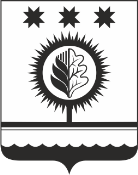 ЧУВАШСКАЯ РЕСПУБЛИКАÇĚМĚРЛЕ МУНИЦИПАЛЛĂОКРУГĔН ДЕПУТАТСЕН ПУХĂВĚЙЫШĂНУ10.06.2022 14/12  №Çемěрле хулиСОБРАНИЕ ДЕПУТАТОВШУМЕРЛИНСКОГО МУНИЦИПАЛЬНОГО ОКРУГАРЕШЕНИЕ10.06.2022 № 14/12  город ШумерляПредседатель Собрания депутатов Шумерлинского муниципального округа Чувашской РеспубликиГлава Шумерлинского муниципального округаЧувашской РеспубликиБ.Г. ЛеонтьевЛ.Г. Рафинов        